CONSEJOQuincuagésima sesión ordinaria
Ginebra, 28 de octubre de 2016Atrasos en el pago de las contribuciones al 30 de septiembre de 2016Documento preparado por la Oficina de la Unión

Descargo de responsabilidad:  el presente documento no constituye
un documento de política u orientación de la UPOV	En el cuadro siguiente figuran los atrasos en el pago de las contribuciones, al 30 de septiembre de 2016.	En el cuadro siguiente figuran los atrasos en la participación en el Fondo de Operaciones, al
30 de septiembre de 2016.	La recepción de todo pago que tenga lugar entre el 1 de octubre y el 28 de octubre de 2016 será comunicada al Consejo cuando examine el presente documento.	La lista de los miembros de la Unión que hayan perdido el derecho de voto a partir del 28 de octubre de 2016 se comunicará a quien la solicite.	Se invita al Consejo a tomar nota de la situación relativa al pago de las contribuciones al 
30 de septiembre de 2016.[Fin del documento]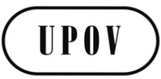 SC/50/11ORIGINAL:  InglésFECHA:  5 de octubre de 2016UNIÓN INTERNACIONAL PARA LA PROTECCIÓN DE LAS OBTENCIONES VEGETALESUNIÓN INTERNACIONAL PARA LA PROTECCIÓN DE LAS OBTENCIONES VEGETALESUNIÓN INTERNACIONAL PARA LA PROTECCIÓN DE LAS OBTENCIONES VEGETALESGinebraGinebraGinebraMiembrosSin atrasos/
Año(s) en moraImporte de los atrasos
(francos suizos)Importe de los atrasos
(francos suizos)Porcentaje del total de los atrasosPorcentaje de los atrasos en relación con la contribución anual del miembroAlbaniaSin atrasosAlemaniaSin atrasosArgentinaSin atrasosAustraliaSin atrasosAustriaSin atrasosAzerbaiyánSin atrasosBelarúsContribución de 201610.7282,64100,00BélgicaSin atrasosBolivia (Estado Plurinacional de)Contribución de 201610.7282,64100,00BrasilContribución de 201613.4103,30100,00BulgariaSin atrasosCanadáSin atrasosChileSin atrasosChinaSin atrasosColombiaSin atrasosCosta RicaSin atrasosCroaciaSin atrasosDinamarcaSin atrasosEcuadorSin atrasosEslovaquiaSin atrasosEsloveniaSin atrasosEspañaSin atrasosEstados Unidos de AméricaContribución de 2016268.20566,00100,00EstoniaSin atrasosex República Yugoslava de MacedoniaSin atrasosFederación de RusiaSin atrasosFinlandiaSin atrasosFranciaSin atrasosGeorgiaSin atrasosHungríaSin atrasosIrlandaSin atrasosIslandiaSin atrasosIsraelSin atrasosItaliaSin atrasosJapónSin atrasosJordaniaContribución de 201610.7282,64100,00KenyaSin atrasosKirguistánSin atrasosLetoniaSin atrasosLituaniaSin atrasosMarruecosSin atrasosMéxicoSin atrasosMontenegroSin atrasosNicaraguaSin atrasosNoruegaSin atrasosNueva ZelandiaSin atrasosOmánSin atrasosOrganización Africana de la Propiedad IntelectualSin atrasosPaíses BajosSin atrasosPanamáContribución de 2016 (balance)1.4080,3513,00ParaguaySin atrasosPerúContribución de 201610.7282,64100,00PoloniaContribución de 201626.8206,60100,00PortugalSin atrasosReino UnidoSin atrasosRepública ChecaSin atrasosRepública de CoreaSin atrasosRepública de MoldovaSin atrasosRepública DominicanaSin atrasosRepública Unida de TanzaníaContribución de 201610.7282,64100,00RumaniaSin atrasosSerbiaSin atrasosSingapurSin atrasosSudáfricaSin atrasosSueciaSin atrasosSuizaSin atrasosTrinidad y TabagoSin atrasosTúnezSin atrasosTurquíaSin atrasosUcraniaContribución de 2014Contribución de 2015Contribución de 201610.72810.72810.72832.1847,92300,00Unión Europea Sin atrasosUruguaySin atrasosUzbekistánSin atrasosViet NamContribución de 201610.7282,64100,00Total406.395100,00MiembroAtrasos en el Fondo de OperacionesImporte de los atrasos en el Fondo de Operaciones(francos suizos)Importe de los atrasos en el Fondo de Operaciones(francos suizos)Porcentaje del total de atrasos en el Fondo de OperacionesPorcentaje de los atrasos en relación con el Fondo de Operaciones del miembroRepública Unida de TanzaníaFondo de operaciones1.667100,00100,00Total1.667100,00